ПИТАЊЕ:uslovi  2,3 ako se dokazuju uverenjima ne starijim od 2 meseca ,ista
nije moguce dobiti brze od 20  dana pa je bilo potrebno da rok bude
30 dana za podnosenje ponuda,ili je i za ovo dovoljno dati izjave ???ОДГОВОР: „ОБАВЕЗНИ  УСЛОВИ ЗА УЧЕШЋЕ У ПОСТУПКУ ЈАВНЕ НАБАВКЕ ИЗ ЧЛАНА 75. ЗАКОНА о ЈН: Испуњеност обавезних услова потврђује законски заступник понуђача потписаном и печатираном ОВОМ ИЗЈАВОМ“, тј. услов по тачком 2 и 3.„Ако је понуђач доставио ИЗЈАВУ, Наручилац ће пре доношења одлуке о додели уговора од понуђача чија је понуда оцењена као најповољнија затражити да достави копију захтеваних доказа о испуњености услова, а може и да затражи на увид оригинал или оверену копију свих или поједних доказа. Наручилац доказе може да затражи и од осталих понуђача“, дакле потенцијални понуђач може већ сада да приступи добијању тражених уверења из тачке 2 и 3 ОБАВЕЗНИх  УСЛОВа ЗА УЧЕШЋЕ У ПОСТУПКУ ЈАВНЕ НАБАВКЕ ИЗ ЧЛАНА 75. ЗАКОНА о ЈН, ако исти није уписан у регистар понуђача. Сходно свему наведеном, потребно је попунити ИЗЈАВУ из конкурсне документације предметног поступка јавне набавке, којом се потврђуује испуњеност обавезних и додатних услова за учешће у предметном поступку јавне набавке.С поштовањем,Комисија за јавну набавку 108-16-ОКЛИНИЧКИ ЦЕНТАР ВОЈВОДИНЕKLINIČKI CENTAR VOJVODINE21000 Нови Сад, Хајдук Вељкова 1telefon: +381 21/484 3 484www.kcv.rs, e-mail: uprava@kcv.rs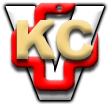 